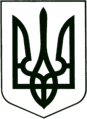 УКРАЇНА
МОГИЛІВ-ПОДІЛЬСЬКА МІСЬКА РАДА
ВІННИЦЬКОЇ ОБЛАСТІРІШЕННЯ №1047        Про внесення змін до рішення       16 сесії міської ради 8 скликання від 15.02.2022 №506Керуючись Законом України «Про місцеве самоврядування в Україні», відповідно до законів України «Про оборону України», «Про правовий режим воєнного стану», ст.ст. 14, 23 Закону України «Про основи національного спротиву», Указу Президента України «Про продовження строку дії воєнного стану в Україні» від 05 лютого 2024 року №49/2024, затвердженого Законом України «Про затвердження Указу Президента України «Про продовження строку дії воєнного стану в Україні» від 06 лютого 2024 року №3564-IX, -                                      міська рада ВИРІШИЛА:1. Внести зміни до рішення 16 сесії міської ради 8 скликання від 15.02.2022 №506 «Про затвердження Програми «Територіальна оборона на території Могилів-Подільської міської територіальної громади та за її межами»  на 2022- 2025 роки», а саме:             - пункти 3, 4 Паспорту Програми доповнити словами «______________________________»;             -  в пункті 7 та підпункті 7.1. Паспорту Програми суму на 2024 рік «1000,0 тис. грн» змінити на суму «2100,0 тис. грн».            Відповідно до даних змін Паспорт Програми викласти у новій редакції згідно з додатком.  В розділі I «Загальна характеристика Програми» останнє речення абзацу після слів «_____________________» доповнити словами «____________________________________». Розділ ІІ «Визначення проблеми, на розв’язання якої спрямована Програма» викласти у новій редакції: 	«____________________________________________________________».    1.3. Розділ ІІІ «Мета Програми» доповнити новим реченням «____________________________________».    1.4. Розділ ІV «Обґрунтування шляхів і засобів розв’язання проблеми, обсягів та джерел фінансування, строки виконання Програми» викласти у новій редакції:    «________________________________________________________».Ресурсне забезпеченняПрограми «Територіальна оборона на території Могилів-Подільської міської територіальної громади» на 2022-2025 роки                                                                                                                      тис. грн2. Фінансово-економічному управлінню міської ради (Власюк М.В.) забезпечити фінансування заходів, передбачених Програмою в межах наявного фінансового ресурсу.   3. Контроль за виконанням даного рішення покласти на першого заступника міського голови Безмещука П.О. та на постійну комісію міської ради з питань фінансів, бюджету, планування соціально-економічного розвитку, інвестицій та міжнародного співробітництва (Трейбич Е.А.).Міський голова                                                   Геннадій ГЛУХМАНЮК                                                                           Додаток                                                                             до рішення 43 сесії                                                                          міської ради 8 скликання                                                                                                                                                від 30 квітня 2024 року №1047ПаспортПрограми «Територіальна оборона на території Могилів-Подільської міської територіальної громади та за її межами» на 2022-2025 роки    Секретар міської ради                                                         Тетяна БОРИСОВА Від 30 квітня 2024 року43 сесії                    8 скликанняОбсяг коштів,які пропонується залучити на виконання ПрограмиЕтапи виконання ПрограмиЕтапи виконання ПрограмиЕтапи виконання ПрограмиЕтапи виконання ПрограмиВсього витрат на виконання ПрограмиОбсяг коштів,які пропонується залучити на виконання ПрограмиІ етапІІ етапІІІ етапIV етапВсього витрат на виконання ПрограмиОбсяг коштів,які пропонується залучити на виконання Програми2022р.2023р.2024р.2025р.Всього витрат на виконання ПрограмиОбсяг ресурсів усього, у тому числі:14700,01170,02100,01000,018970,0- районний бюджет - бюджет Могилів -   Подільської міської   територіальної   громади14700,01170,02100,01000,018970,0- кошти інших   джерел, не   заборонених   законодавством----1.Ініціатор розроблення ПрограмиМогилів-Подільська міська рада 2.Розробник ПрограмиУправління Могилів-Подільської міської ради з питань надзвичайних ситуацій, оборонної, мобілізаційної роботи та взаємодії з правоохоронними органами3.Співрозробник Програми__________________________________,  4.Відповідальний виконавець Програми_______________________5.Термін реалізації Програми2022-2025 роки5.1.Етапи виконання Програми (для довгострокових програм) І етап – 2022р.ІІ етап – 2023р.ІІІ етап – 2024р.IV етап – 2025р.6.Перелік місцевих бюджетів, які беруть участь у виконанні ПрограмиБюджет Могилів-Подільської міської територіальної громади7.Загальний обсяг фінансових ресурсів, необхідних для реалізації Програми, всього, у тому числі:Всього – 18970,0 тис. грн, у тому числі:2022р. – 14700,0 тис. грн,2023р. – 1170,0 тис. грн,2024р. – 2100,0 тис. грн,2025р. – 1000,0 тис. грн.7.1.Коштів бюджету Могилів-Подільської міської територіальної громадиВсього – 18970,0 тис. грн, у тому числі:2022р. – 14700,0 тис. грн,2023р. – 1170,0 тис. грн,2024р. – 2100,0 тис. грн,2025р. – 1000,0 тис. грн.7.2. Коштів інших джерел, не заборонених законодавством-